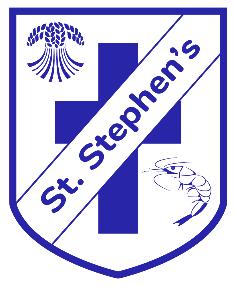  “We actively promote a sense of pride in belonging to this community. Leading by example, we seek opportunities to serve God by serving others.  We are ambitious for each individual and determined to enable every member of the school community to flourish and succeed.”“I can do all things through Christ, who strengthens me.”     Philippians Ch4 v13Dear candidate,Thank you for showing an interest in the position of Head teacher at Banks St Stephens C of E Primary School. This post has become vacant following the announcement of the retirement of our current Head teacher, at the end of this academic year. Our school is located on the outskirts of Banks village in the diocese of Liverpool. We have 170 pupils across eight separate classes, including a thriving nursery. Our children are eager to learn and exceptionally well behaved, with very supportive parents. Our experienced Governing Body is closely involved with the school and we all work together as a dedicated team.The school is in an idyllic, semi-rural location, tucked away just off the main Preston to Southport road (so an easy commute from a number of directions). We are fortunate to have extensive grounds and huge outdoor spaces, including large playing fields, a large forest and pond area with a wild flower meadow. We have flower and vegetable patches and raised beds and a new polytunnel for our gardening club, "A Place to Grow".  All the classrooms are light, bright and well-resourced and we have large canopies attached to classrooms to enable year-round outdoor learning.In September 2021, we were inspected by OFSTED and were delighted to be judged as strongly "GOOD" in all areas.Our curriculum is ambitious and bespoke to our school, reflecting our school motto – “Belonging, Serving, Succeeding”. We are proud of our community, strive to be of service to others and are determined that all members of our school community flourish and achieve their full potential.Parents, the local community and the Church are extremely supportive of the school and partnership working is highly valued. Our children are blessed with frequent visits from the Church Ministry team and we make regular visits to the church as part of our Christian ethos and celebration. We have the benefit of a highly supportive PTA. We are looking for a dynamic and highly skilled professional, who is inspirational and passionate about providing the best learning opportunities and personal development for all; within a Christian school environment. If you feel that you can lead our school in its journey to achieve excellence, we would be delighted to receive your application. If you share our vision, enthusiasm and believe that you have the necessary skills to join our team then we encourage you to come and see our school for yourself. Should you wish to visit school please call the school office on 01704 225332 to make arrangements. Yours sincerelyRichard SharplesChair of Governors